PHIẾU CUNG CẤP THÔNG TIN, DỮ LIỆU CHO CỔNG THÔNG TIN ĐIỆN TỬ(Về công tác truyền thông)–––––––––––––––– 1. Tên đơn vị gửi: Trường Tiểu học Phú Cường B.2. Thời gian gửi: Ngày 19/6/2020.3. Tin thuộc loại: Hoạt động.4. Thông tin a. Tên tiêu đề tin cần đăng: TỔ CHỨC KẾT NẠP ĐỘI VIÊN MỚI CHO HỌC SINH KHỐI 3”, Trường Tiểu học Phú Cường B. b. Nội dungThực hiện Chương trình số: 05 Ctr/HĐĐ ngày 9 tháng 9 năm 2019 của Hội đồng Đội huyện Tam Nông về chương trình Công tác Đội và phong trào thiếu nhi, năm học: 2019 – 2020.	Thực hiện chương trình hoạt động Công tác Đội và phong trào thiếu nhi của Liên đội trường TH Phú Cường B, năm học: 2019 – 2020. Ngày 12 tháng 6 năm 2020, Ban hoạt động ngoài giờ lên lớp Trường TH Phú Cường B. Tổ chức Lễ kết nạp đội viên mới nhằm đánh giá lại kết quả thực hiện thi đua phong trào Thiếu nhi thi đua làm theo điều Bác Hồ dạy của Liên đội trường Tiểu học Phú Cường B .Với các nội dung: Hướng dẫn thắt khăn, đọc lời hứa đội viên, hát bài hát truyền thống.Nhằm xây dựng lực lượng nồng cốt để phát triển và thành tích hoạt động Đội và phong trào thiếu nhi của Liên đội đạt hiệu quả cao.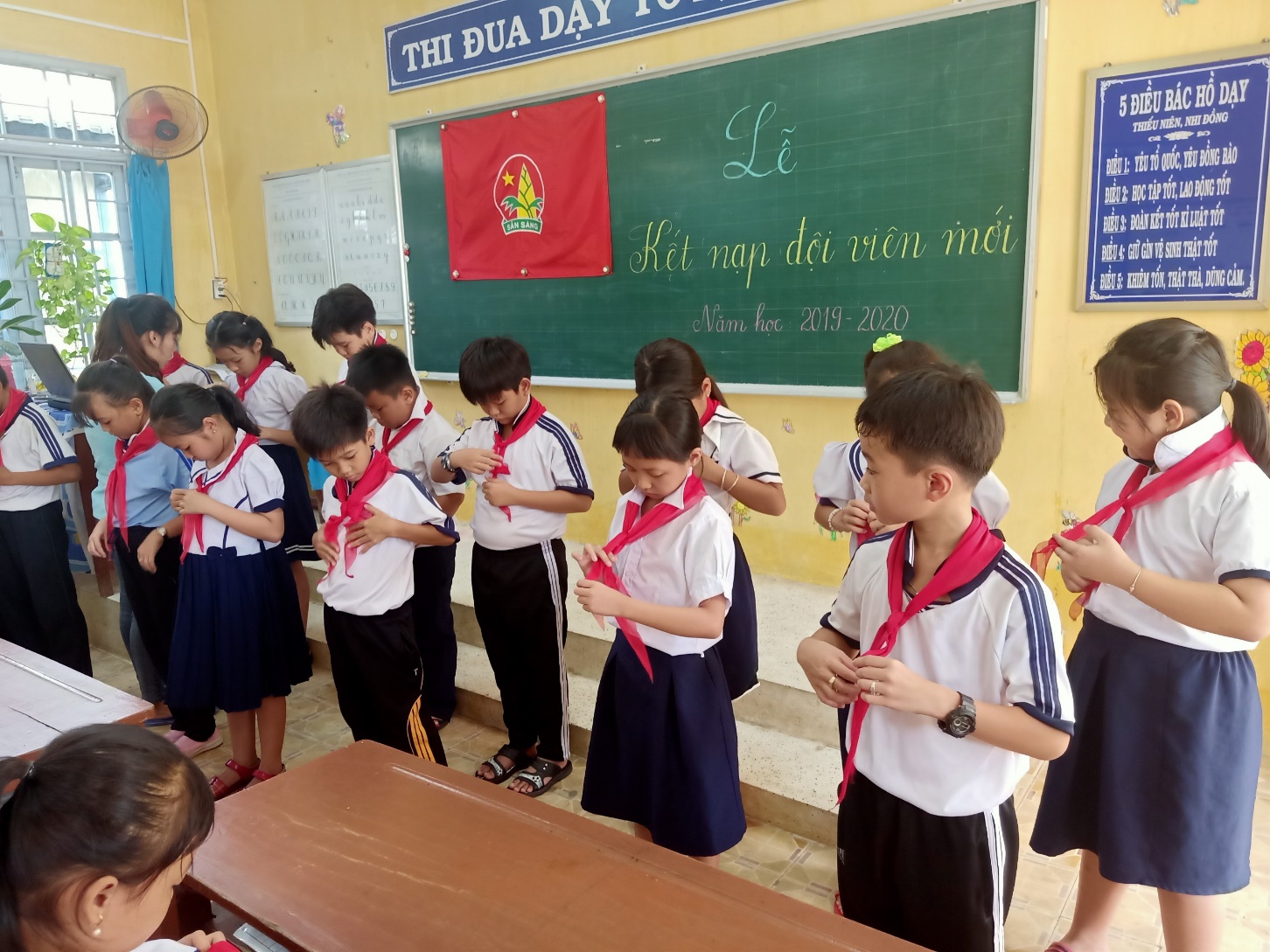 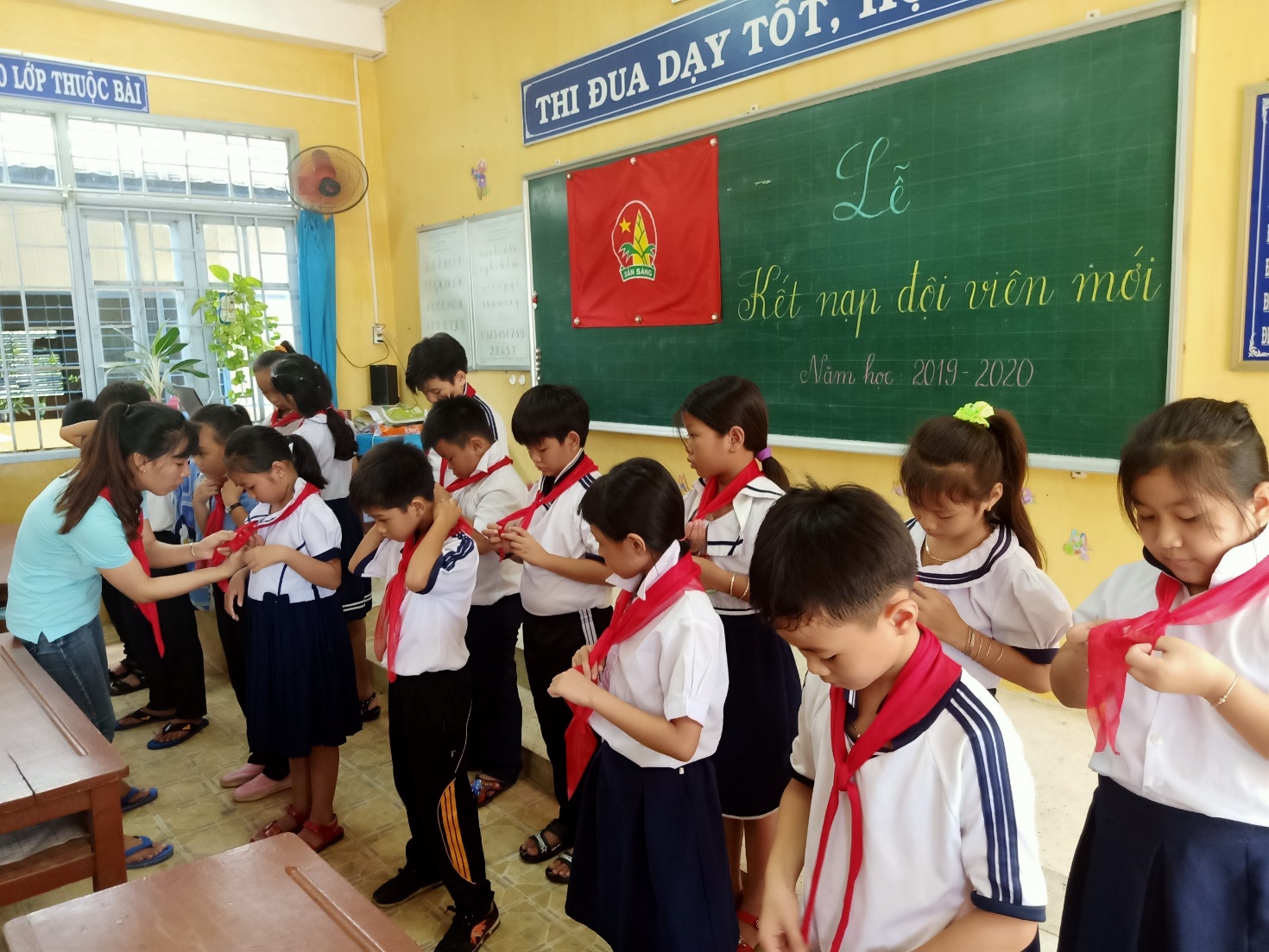 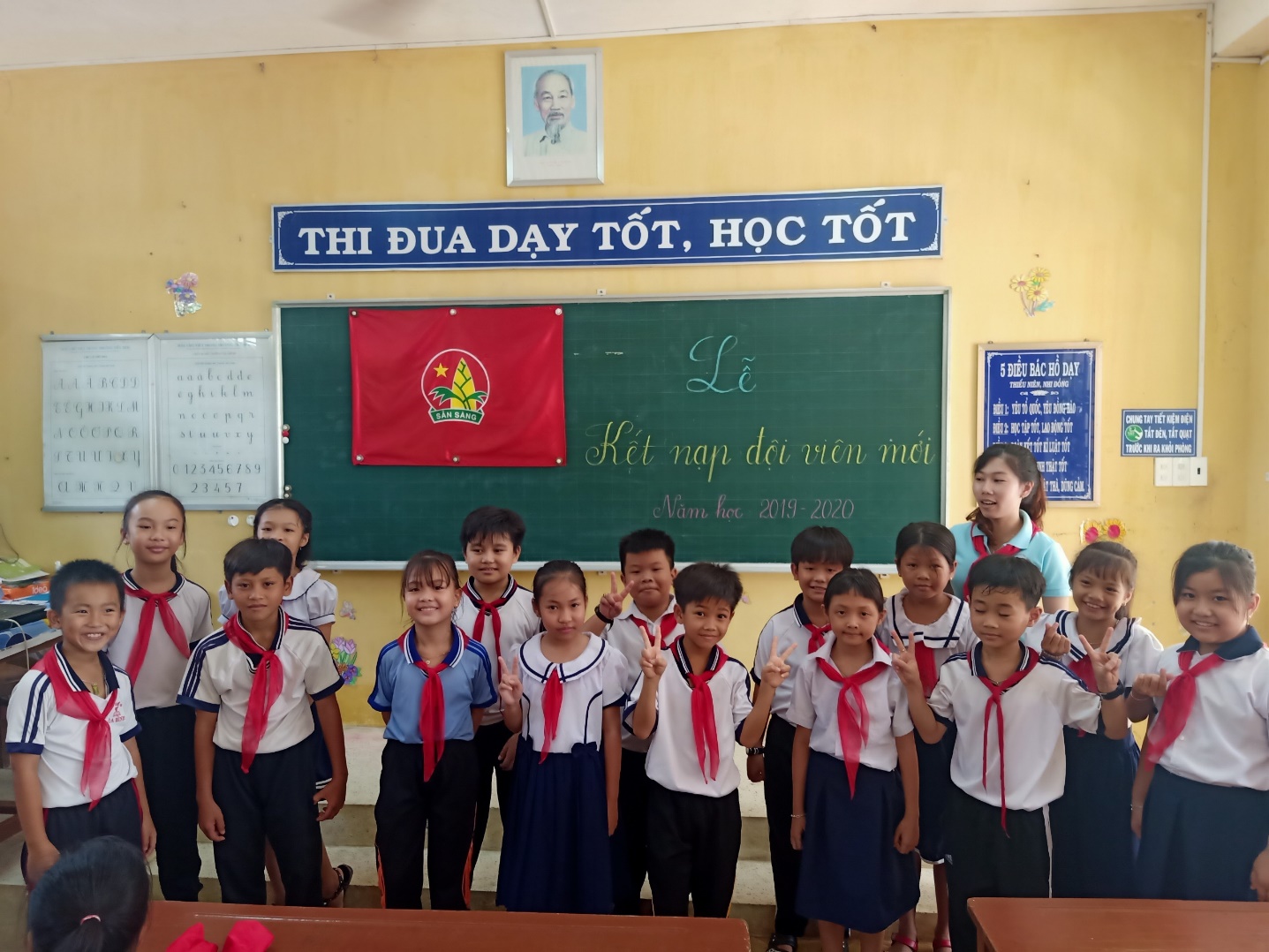 PHÒNG GDĐT TAM NÔNGCỘNG HÒA XÃ HỘI CHỦ NGHĨA VIỆT TRƯỜNG TH PHÚ CƯỜNG BĐộc lập – Tự do – Hạnh phúc––––––––––––––––––––––––––––––––––––––––––